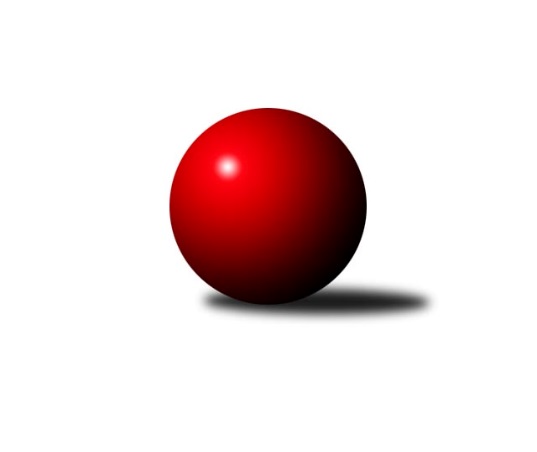 Č.20Ročník 2008/2009	22.5.2024 3. KLM C 2008/2009Statistika 20. kolaTabulka družstev:		družstvo	záp	výh	rem	proh	skore	sety	průměr	body	plné	dorážka	chyby	1.	TJ Rostex Vyškov ˝A˝	20	16	1	3	110.0 : 50.0 	(278.5 : 201.5)	3233	33	2161	1073	20.6	2.	SK Camo Slavičín ˝A˝	20	15	3	2	107.0 : 53.0 	(282.5 : 197.5)	3225	33	2160	1065	25.1	3.	KK Zábřeh ˝B˝	20	14	0	6	98.0 : 62.0 	(262.5 : 217.5)	3179	28	2133	1046	29.5	4.	TJ Horní Benešov ˝A˝	20	11	2	7	89.5 : 70.5 	(250.5 : 229.5)	3152	24	2121	1031	27.5	5.	SKK Jeseník ˝A˝	20	9	3	8	78.5 : 81.5 	(235.0 : 245.0)	3135	21	2109	1026	28.3	6.	TJ Spartak Přerov ˝B˝	20	8	2	10	81.0 : 79.0 	(241.5 : 238.5)	3143	18	2115	1028	24.9	7.	TJ Sokol Michálkovice ˝A˝	20	9	0	11	70.0 : 90.0 	(218.5 : 261.5)	3098	18	2092	1006	34.9	8.	TJ Opava ˝B˝	20	7	3	10	69.0 : 91.0 	(226.5 : 253.5)	3143	17	2132	1012	30.5	9.	TJ Sokol KARE Luhačovice ˝B˝	20	7	1	12	71.0 : 89.0 	(222.5 : 257.5)	3123	15	2120	1003	29.6	10.	TJ  Krnov ˝A˝	20	7	1	12	68.0 : 92.0 	(228.0 : 252.0)	3087	15	2105	981	34.7	11.	HKK Olomouc ˝B˝	20	6	1	13	70.0 : 90.0 	(234.0 : 246.0)	3106	13	2089	1018	32.4	12.	TJ Zbrojovka Vsetín ˝A˝	20	2	1	17	48.0 : 112.0 	(200.0 : 280.0)	3057	5	2106	952	37.8Tabulka doma:		družstvo	záp	výh	rem	proh	skore	sety	průměr	body	maximum	minimum	1.	SK Camo Slavičín ˝A˝	10	8	1	1	52.0 : 28.0 	(139.5 : 100.5)	3174	17	3251	3102	2.	KK Zábřeh ˝B˝	10	7	0	3	50.0 : 30.0 	(132.5 : 107.5)	3175	14	3238	3109	3.	TJ Sokol KARE Luhačovice ˝B˝	10	7	0	3	48.0 : 32.0 	(127.0 : 113.0)	3317	14	3394	3249	4.	TJ Horní Benešov ˝A˝	10	6	1	3	47.0 : 33.0 	(125.5 : 114.5)	3225	13	3297	3169	5.	TJ Rostex Vyškov ˝A˝	10	6	1	3	45.0 : 35.0 	(134.0 : 106.0)	3361	13	3412	3255	6.	TJ Spartak Přerov ˝B˝	10	4	2	4	44.0 : 36.0 	(125.0 : 115.0)	3281	10	3372	3141	7.	TJ  Krnov ˝A˝	10	5	0	5	40.0 : 40.0 	(118.0 : 122.0)	3157	10	3225	3054	8.	SKK Jeseník ˝A˝	10	4	2	4	39.5 : 40.5 	(119.0 : 121.0)	3066	10	3125	2966	9.	TJ Sokol Michálkovice ˝A˝	10	5	0	5	39.0 : 41.0 	(112.5 : 127.5)	2855	10	2898	2806	10.	HKK Olomouc ˝B˝	10	3	1	6	37.0 : 43.0 	(122.5 : 117.5)	3171	7	3287	3073	11.	TJ Opava ˝B˝	10	2	1	7	31.0 : 49.0 	(113.0 : 127.0)	3096	5	3192	3019	12.	TJ Zbrojovka Vsetín ˝A˝	10	1	0	9	26.0 : 54.0 	(108.5 : 131.5)	2993	2	3071	2906Tabulka venku:		družstvo	záp	výh	rem	proh	skore	sety	průměr	body	maximum	minimum	1.	TJ Rostex Vyškov ˝A˝	10	10	0	0	65.0 : 15.0 	(144.5 : 95.5)	3221	20	3330	2983	2.	SK Camo Slavičín ˝A˝	10	7	2	1	55.0 : 25.0 	(143.0 : 97.0)	3230	16	3508	2973	3.	KK Zábřeh ˝B˝	10	7	0	3	48.0 : 32.0 	(130.0 : 110.0)	3179	14	3361	2904	4.	TJ Opava ˝B˝	10	5	2	3	38.0 : 42.0 	(113.5 : 126.5)	3148	12	3372	2804	5.	TJ Horní Benešov ˝A˝	10	5	1	4	42.5 : 37.5 	(125.0 : 115.0)	3145	11	3320	2821	6.	SKK Jeseník ˝A˝	10	5	1	4	39.0 : 41.0 	(116.0 : 124.0)	3142	11	3390	2841	7.	TJ Spartak Přerov ˝B˝	10	4	0	6	37.0 : 43.0 	(116.5 : 123.5)	3130	8	3377	2871	8.	TJ Sokol Michálkovice ˝A˝	10	4	0	6	31.0 : 49.0 	(106.0 : 134.0)	3123	8	3184	2969	9.	HKK Olomouc ˝B˝	10	3	0	7	33.0 : 47.0 	(111.5 : 128.5)	3100	6	3367	2833	10.	TJ  Krnov ˝A˝	10	2	1	7	28.0 : 52.0 	(110.0 : 130.0)	3080	5	3218	2843	11.	TJ Zbrojovka Vsetín ˝A˝	10	1	1	8	22.0 : 58.0 	(91.5 : 148.5)	3064	3	3249	2838	12.	TJ Sokol KARE Luhačovice ˝B˝	10	0	1	9	23.0 : 57.0 	(95.5 : 144.5)	3104	1	3257	3005Tabulka podzimní části:		družstvo	záp	výh	rem	proh	skore	sety	průměr	body	doma	venku	1.	SK Camo Slavičín ˝A˝	11	9	1	1	63.0 : 25.0 	(155.0 : 109.0)	3253	19 	4 	0 	1 	5 	1 	0	2.	TJ Rostex Vyškov ˝A˝	11	8	0	3	57.0 : 31.0 	(150.5 : 113.5)	3228	16 	3 	0 	3 	5 	0 	0	3.	SKK Jeseník ˝A˝	11	6	3	2	47.0 : 41.0 	(132.0 : 132.0)	3113	15 	2 	2 	1 	4 	1 	1	4.	KK Zábřeh ˝B˝	11	7	0	4	56.0 : 32.0 	(143.0 : 121.0)	3208	14 	5 	0 	1 	2 	0 	3	5.	TJ Horní Benešov ˝A˝	11	6	2	3	51.0 : 37.0 	(141.5 : 122.5)	3197	14 	4 	1 	1 	2 	1 	2	6.	TJ Opava ˝B˝	11	4	2	5	40.0 : 48.0 	(126.5 : 137.5)	3157	10 	0 	1 	4 	4 	1 	1	7.	TJ  Krnov ˝A˝	11	4	1	6	39.0 : 49.0 	(128.0 : 136.0)	3089	9 	3 	0 	2 	1 	1 	4	8.	TJ Sokol KARE Luhačovice ˝B˝	11	4	1	6	39.0 : 49.0 	(120.5 : 143.5)	3118	9 	4 	0 	1 	0 	1 	5	9.	TJ Spartak Přerov ˝B˝	11	3	2	6	37.0 : 51.0 	(119.5 : 144.5)	3105	8 	1 	2 	2 	2 	0 	4	10.	TJ Sokol Michálkovice ˝A˝	11	4	0	7	32.0 : 56.0 	(112.0 : 152.0)	3081	8 	3 	0 	3 	1 	0 	4	11.	HKK Olomouc ˝B˝	11	3	0	8	36.0 : 52.0 	(135.0 : 129.0)	3129	6 	2 	0 	4 	1 	0 	4	12.	TJ Zbrojovka Vsetín ˝A˝	11	2	0	9	31.0 : 57.0 	(120.5 : 143.5)	3050	4 	1 	0 	5 	1 	0 	4Tabulka jarní části:		družstvo	záp	výh	rem	proh	skore	sety	průměr	body	doma	venku	1.	TJ Rostex Vyškov ˝A˝	9	8	1	0	53.0 : 19.0 	(128.0 : 88.0)	3260	17 	3 	1 	0 	5 	0 	0 	2.	SK Camo Slavičín ˝A˝	9	6	2	1	44.0 : 28.0 	(127.5 : 88.5)	3176	14 	4 	1 	0 	2 	1 	1 	3.	KK Zábřeh ˝B˝	9	7	0	2	42.0 : 30.0 	(119.5 : 96.5)	3149	14 	2 	0 	2 	5 	0 	0 	4.	TJ Spartak Přerov ˝B˝	9	5	0	4	44.0 : 28.0 	(122.0 : 94.0)	3225	10 	3 	0 	2 	2 	0 	2 	5.	TJ Horní Benešov ˝A˝	9	5	0	4	38.5 : 33.5 	(109.0 : 107.0)	3121	10 	2 	0 	2 	3 	0 	2 	6.	TJ Sokol Michálkovice ˝A˝	9	5	0	4	38.0 : 34.0 	(106.5 : 109.5)	3075	10 	2 	0 	2 	3 	0 	2 	7.	HKK Olomouc ˝B˝	9	3	1	5	34.0 : 38.0 	(99.0 : 117.0)	3094	7 	1 	1 	2 	2 	0 	3 	8.	TJ Opava ˝B˝	9	3	1	5	29.0 : 43.0 	(100.0 : 116.0)	3115	7 	2 	0 	3 	1 	1 	2 	9.	TJ Sokol KARE Luhačovice ˝B˝	9	3	0	6	32.0 : 40.0 	(102.0 : 114.0)	3170	6 	3 	0 	2 	0 	0 	4 	10.	SKK Jeseník ˝A˝	9	3	0	6	31.5 : 40.5 	(103.0 : 113.0)	3151	6 	2 	0 	3 	1 	0 	3 	11.	TJ  Krnov ˝A˝	9	3	0	6	29.0 : 43.0 	(100.0 : 116.0)	3098	6 	2 	0 	3 	1 	0 	3 	12.	TJ Zbrojovka Vsetín ˝A˝	9	0	1	8	17.0 : 55.0 	(79.5 : 136.5)	3053	1 	0 	0 	4 	0 	1 	4 Zisk bodů pro družstvo:		jméno hráče	družstvo	body	zápasy	v %	dílčí body	sety	v %	1.	Tomáš Polášek 	SK Camo Slavičín ˝A˝ 	18	/	20	(90%)	64	/	80	(80%)	2.	Martin Bieberle 	KK Zábřeh ˝B˝ 	17	/	20	(85%)	54.5	/	80	(68%)	3.	Petr Pevný 	TJ Rostex Vyškov ˝A˝ 	16	/	19	(84%)	52.5	/	76	(69%)	4.	Kamil Bednář 	TJ Rostex Vyškov ˝A˝ 	14	/	18	(78%)	44	/	72	(61%)	5.	Pavel Sláma 	SK Camo Slavičín ˝A˝ 	14	/	19	(74%)	48.5	/	76	(64%)	6.	Josef Šrámek 	HKK Olomouc ˝B˝ 	14	/	19	(74%)	45	/	76	(59%)	7.	Miroslav Němec 	TJ Rostex Vyškov ˝A˝ 	14	/	19	(74%)	44	/	76	(58%)	8.	Václav Smejkal 	SKK Jeseník ˝A˝ 	14	/	20	(70%)	49	/	80	(61%)	9.	Milan Kanda 	TJ Spartak Přerov ˝B˝ 	14	/	20	(70%)	48	/	80	(60%)	10.	Michal Smejkal 	SKK Jeseník ˝A˝ 	13	/	20	(65%)	48	/	80	(60%)	11.	Přemysl Žáček 	TJ  Krnov ˝A˝ 	13	/	20	(65%)	45.5	/	80	(57%)	12.	Ladislav Daněk 	TJ Sokol KARE Luhačovice ˝B˝ 	12	/	17	(71%)	37.5	/	68	(55%)	13.	Pavel Pekárek 	SK Camo Slavičín ˝A˝ 	12	/	18	(67%)	41	/	72	(57%)	14.	Martin Bilíček 	TJ Horní Benešov ˝A˝ 	12	/	19	(63%)	43	/	76	(57%)	15.	Kamil Kovařík 	TJ Horní Benešov ˝A˝ 	12	/	19	(63%)	42	/	76	(55%)	16.	Josef Linhart 	TJ Sokol Michálkovice ˝A˝ 	12	/	20	(60%)	48	/	80	(60%)	17.	Vlastimil Skopalík 	TJ Horní Benešov ˝A˝ 	12	/	20	(60%)	46	/	80	(58%)	18.	Jiří Vrba 	SKK Jeseník ˝A˝ 	10.5	/	17	(62%)	39.5	/	68	(58%)	19.	Jiří Martinů 	TJ Sokol KARE Luhačovice ˝B˝ 	10	/	16	(63%)	35.5	/	64	(55%)	20.	Pavel Hendrych 	TJ Opava ˝B˝ 	10	/	17	(59%)	37.5	/	68	(55%)	21.	Vlastimil Červenka 	TJ Sokol KARE Luhačovice ˝B˝ 	10	/	17	(59%)	33.5	/	68	(49%)	22.	Bedřich Pluhař 	TJ  Krnov ˝A˝ 	10	/	18	(56%)	42.5	/	72	(59%)	23.	Bohuslav Čuba 	TJ Horní Benešov ˝A˝ 	10	/	19	(53%)	36.5	/	76	(48%)	24.	Petr Řepecký 	TJ Sokol Michálkovice ˝A˝ 	10	/	20	(50%)	41.5	/	80	(52%)	25.	Jan Tögel 	HKK Olomouc ˝B˝ 	10	/	20	(50%)	39.5	/	80	(49%)	26.	Jiří Trávníček 	TJ Rostex Vyškov ˝A˝ 	9	/	12	(75%)	34	/	48	(71%)	27.	Milan Šula 	KK Zábřeh ˝B˝ 	9	/	14	(64%)	30	/	56	(54%)	28.	Tomáš Sádecký 	KK Zábřeh ˝B˝ 	9	/	19	(47%)	37	/	76	(49%)	29.	Tomáš Rechtoris 	TJ Sokol Michálkovice ˝A˝ 	9	/	19	(47%)	34.5	/	76	(45%)	30.	Václav Ondruch 	KK Zábřeh ˝B˝ 	9	/	20	(45%)	42	/	80	(53%)	31.	Petr Kozák 	TJ Horní Benešov ˝A˝ 	9	/	20	(45%)	39	/	80	(49%)	32.	Pavel Kovalčík 	TJ Opava ˝B˝ 	9	/	20	(45%)	36.5	/	80	(46%)	33.	Ivan Riedel 	TJ Zbrojovka Vsetín ˝A˝ 	9	/	20	(45%)	33.5	/	80	(42%)	34.	Jan Večerka 	TJ Rostex Vyškov ˝A˝ 	8	/	13	(62%)	30	/	52	(58%)	35.	Jakub Pleban 	TJ Spartak Přerov ˝B˝ 	8	/	13	(62%)	28.5	/	52	(55%)	36.	Vladimír Kopp 	HKK Olomouc ˝B˝ 	8	/	14	(57%)	33.5	/	56	(60%)	37.	František Novák 	SK Camo Slavičín ˝A˝ 	8	/	15	(53%)	33	/	60	(55%)	38.	Břetislav Adamec 	TJ Zbrojovka Vsetín ˝A˝ 	8	/	16	(50%)	32.5	/	64	(51%)	39.	Petr Bracek 	TJ Opava ˝B˝ 	8	/	17	(47%)	31	/	68	(46%)	40.	Josef Jurášek 	TJ Sokol Michálkovice ˝A˝ 	8	/	17	(47%)	30.5	/	68	(45%)	41.	Milan Sekanina 	HKK Olomouc ˝B˝ 	8	/	17	(47%)	29	/	68	(43%)	42.	Václav Eichler 	TJ  Krnov ˝A˝ 	8	/	18	(44%)	36	/	72	(50%)	43.	Leopold Jašek 	HKK Olomouc ˝B˝ 	8	/	18	(44%)	31	/	72	(43%)	44.	Libor Pekárek ml. 	SK Camo Slavičín ˝A˝ 	8	/	19	(42%)	37.5	/	76	(49%)	45.	Miroslav Kubík 	TJ Zbrojovka Vsetín ˝A˝ 	8	/	19	(42%)	34.5	/	76	(45%)	46.	Josef Karafiát 	KK Zábřeh ˝B˝ 	7	/	14	(50%)	28	/	56	(50%)	47.	Milan Žáček 	TJ Sokol KARE Luhačovice ˝B˝ 	7	/	14	(50%)	27	/	56	(48%)	48.	Karel Ivaniš 	SK Camo Slavičín ˝A˝ 	7	/	15	(47%)	33.5	/	60	(56%)	49.	Václav Kupka 	KK Zábřeh ˝B˝ 	7	/	15	(47%)	32	/	60	(53%)	50.	Jiří Kropáč 	HKK Olomouc ˝B˝ 	7	/	16	(44%)	37	/	64	(58%)	51.	Štefan Šatek 	TJ  Krnov ˝A˝ 	7	/	16	(44%)	26	/	64	(41%)	52.	Milan Bělíček 	TJ Zbrojovka Vsetín ˝A˝ 	7	/	17	(41%)	29	/	68	(43%)	53.	Vlastimil Kotrla 	TJ  Krnov ˝A˝ 	7	/	19	(37%)	34.5	/	76	(45%)	54.	Jiří Jedlička 	TJ  Krnov ˝A˝ 	7	/	19	(37%)	31	/	76	(41%)	55.	Tomáš Hambálek 	TJ Zbrojovka Vsetín ˝A˝ 	7	/	20	(35%)	31	/	80	(39%)	56.	Michal Weinlich 	KK Zábřeh ˝B˝ 	6	/	10	(60%)	21.5	/	40	(54%)	57.	Stanislav Beňa st.	TJ Spartak Přerov ˝B˝ 	6	/	12	(50%)	27	/	48	(56%)	58.	Jakub Smejkal 	SKK Jeseník ˝A˝ 	6	/	15	(40%)	25	/	60	(42%)	59.	Rudolf Haim 	TJ Opava ˝B˝ 	6	/	17	(35%)	30.5	/	68	(45%)	60.	Jiří Divila st. 	TJ Spartak Přerov ˝B˝ 	6	/	17	(35%)	28	/	68	(41%)	61.	Petr Šulák 	SKK Jeseník ˝A˝ 	6	/	20	(30%)	34	/	80	(43%)	62.	Vladimír Mánek 	TJ Spartak Přerov ˝B˝ 	5	/	5	(100%)	14.5	/	20	(73%)	63.	Jiří Vícha 	TJ Opava ˝B˝ 	5	/	9	(56%)	20.5	/	36	(57%)	64.	Vladimír Peter 	TJ Opava ˝B˝ 	5	/	9	(56%)	17.5	/	36	(49%)	65.	Zdeněk Machala 	TJ Rostex Vyškov ˝A˝ 	5	/	10	(50%)	20.5	/	40	(51%)	66.	Milan Svačina 	TJ Rostex Vyškov ˝A˝ 	5	/	15	(33%)	29	/	60	(48%)	67.	Václav Hrejzek 	TJ Sokol Michálkovice ˝A˝ 	5	/	17	(29%)	22	/	68	(32%)	68.	Miroslav Petřek ml.	TJ Horní Benešov ˝A˝ 	4.5	/	14	(32%)	24	/	56	(43%)	69.	Miroslav Hubáček 	TJ Sokol KARE Luhačovice ˝B˝ 	4	/	6	(67%)	15	/	24	(63%)	70.	Vladimír Sedláček 	TJ Spartak Přerov ˝B˝ 	4	/	7	(57%)	15	/	28	(54%)	71.	Libor Pekárek 	SK Camo Slavičín ˝A˝ 	4	/	8	(50%)	19.5	/	32	(61%)	72.	Michal Zych 	TJ Sokol Michálkovice ˝A˝ 	4	/	8	(50%)	16	/	32	(50%)	73.	Zdeněk Malaník 	TJ Sokol KARE Luhačovice ˝B˝ 	4	/	8	(50%)	13.5	/	32	(42%)	74.	Jiří Divila ml. 	TJ Spartak Přerov ˝B˝ 	4	/	10	(40%)	18	/	40	(45%)	75.	Jiří Fárek 	SKK Jeseník ˝A˝ 	4	/	11	(36%)	19	/	44	(43%)	76.	Václav Mazur 	TJ Spartak Přerov ˝B˝ 	3	/	3	(100%)	8	/	12	(67%)	77.	Zdeněk Černý 	TJ Horní Benešov ˝A˝ 	3	/	3	(100%)	8	/	12	(67%)	78.	Ondřej Pospíšil 	KK Zábřeh ˝B˝ 	3	/	4	(75%)	9	/	16	(56%)	79.	Petr Wolf 	TJ Opava ˝B˝ 	3	/	5	(60%)	10	/	20	(50%)	80.	Zdeněk Janoud 	SKK Jeseník ˝A˝ 	3	/	5	(60%)	8	/	20	(40%)	81.	Aleš Staněk 	TJ Opava ˝B˝ 	3	/	6	(50%)	10	/	24	(42%)	82.	Jiří Kryl 	TJ Spartak Přerov ˝B˝ 	3	/	7	(43%)	11.5	/	28	(41%)	83.	Petr Kudláček 	TJ Sokol KARE Luhačovice ˝B˝ 	3	/	9	(33%)	16.5	/	36	(46%)	84.	Martin Weiss 	TJ Opava ˝B˝ 	3	/	10	(30%)	18	/	40	(45%)	85.	Vojtěch Venclík 	TJ Spartak Přerov ˝B˝ 	3	/	11	(27%)	17	/	44	(39%)	86.	Alois Valášek 	TJ Sokol KARE Luhačovice ˝B˝ 	3	/	11	(27%)	13	/	44	(30%)	87.	Pavel Čech 	TJ Sokol Michálkovice ˝A˝ 	3	/	12	(25%)	19.5	/	48	(41%)	88.	Svatopluk Hopjan 	HKK Olomouc ˝B˝ 	3	/	12	(25%)	14	/	48	(29%)	89.	Jiří Konečný 	TJ Sokol KARE Luhačovice ˝B˝ 	3	/	17	(18%)	25	/	68	(37%)	90.	Kamil Kubeša 	TJ Horní Benešov ˝A˝ 	2	/	3	(67%)	7	/	12	(58%)	91.	Jiří Chrastina 	TJ Rostex Vyškov ˝A˝ 	2	/	3	(67%)	6.5	/	12	(54%)	92.	Petr Maier 	TJ Spartak Přerov ˝B˝ 	2	/	3	(67%)	6	/	12	(50%)	93.	Petr Matuška 	TJ Rostex Vyškov ˝A˝ 	2	/	4	(50%)	9.5	/	16	(59%)	94.	Jaroslav Pokorný 	TJ Zbrojovka Vsetín ˝A˝ 	2	/	4	(50%)	8	/	16	(50%)	95.	Martin Koraba 	TJ  Krnov ˝A˝ 	2	/	5	(40%)	8	/	20	(40%)	96.	Jiří  Trávniček 	TJ Rostex Vyškov ˝A˝ 	1	/	1	(100%)	3	/	4	(75%)	97.	Vlastimil Kancner 	TJ Zbrojovka Vsetín ˝A˝ 	1	/	1	(100%)	2.5	/	4	(63%)	98.	Josef Sitta st. 	KK Zábřeh ˝B˝ 	1	/	1	(100%)	2.5	/	4	(63%)	99.	Vladislav Pečinka 	TJ Horní Benešov ˝A˝ 	1	/	1	(100%)	2	/	4	(50%)	100.	Petr Schwalbe 	TJ Opava ˝B˝ 	1	/	2	(50%)	4	/	8	(50%)	101.	Petr Vácha 	TJ Spartak Přerov ˝B˝ 	1	/	2	(50%)	4	/	8	(50%)	102.	Petr Jurášek 	TJ Sokol Michálkovice ˝A˝ 	1	/	2	(50%)	3.5	/	8	(44%)	103.	Karel Máčalík 	TJ Sokol KARE Luhačovice ˝B˝ 	1	/	2	(50%)	3	/	8	(38%)	104.	Miroslav Setinský 	SKK Jeseník ˝A˝ 	1	/	2	(50%)	3	/	8	(38%)	105.	Jiří Dolák 	TJ Zbrojovka Vsetín ˝A˝ 	1	/	3	(33%)	5	/	12	(42%)	106.	Petr Babák 	TJ Zbrojovka Vsetín ˝A˝ 	1	/	3	(33%)	5	/	12	(42%)	107.	Dalibor Matyáš 	TJ Spartak Přerov ˝B˝ 	1	/	3	(33%)	4.5	/	12	(38%)	108.	Rostislav  Cundrla 	SKK Jeseník ˝A˝ 	1	/	4	(25%)	5.5	/	16	(34%)	109.	Jaromír Hendrych 	TJ Opava ˝B˝ 	0	/	1	(0%)	2	/	4	(50%)	110.	Jiří Zimek 	SK Camo Slavičín ˝A˝ 	0	/	1	(0%)	2	/	4	(50%)	111.	Marek  Navrátil 	TJ Spartak Přerov ˝B˝ 	0	/	1	(0%)	2	/	4	(50%)	112.	Petr Dankovič 	TJ Horní Benešov ˝A˝ 	0	/	1	(0%)	2	/	4	(50%)	113.	Milan Jahn 	TJ Opava ˝B˝ 	0	/	1	(0%)	2	/	4	(50%)	114.	Petr Bařinka 	SK Camo Slavičín ˝A˝ 	0	/	1	(0%)	1.5	/	4	(38%)	115.	Josef Němec 	TJ Opava ˝B˝ 	0	/	1	(0%)	1	/	4	(25%)	116.	Jiří Vrba 	SKK Jeseník ˝A˝ 	0	/	1	(0%)	1	/	4	(25%)	117.	Vladimír Sedláček 	TJ Spartak Přerov ˝B˝ 	0	/	1	(0%)	1	/	4	(25%)	118.	Stanislav Máčala 	TJ Opava ˝B˝ 	0	/	1	(0%)	1	/	4	(25%)	119.	Petr  Šulák ml. 	SKK Jeseník ˝A˝ 	0	/	1	(0%)	1	/	4	(25%)	120.	Michal Vavrák 	TJ Horní Benešov ˝A˝ 	0	/	1	(0%)	1	/	4	(25%)	121.	Petr Riedel 	TJ Zbrojovka Vsetín ˝A˝ 	0	/	1	(0%)	0	/	4	(0%)	122.	Jaroslav Navrátil 	SKK Jeseník ˝A˝ 	0	/	1	(0%)	0	/	4	(0%)	123.	František Vícha 	TJ  Krnov ˝A˝ 	0	/	2	(0%)	3.5	/	8	(44%)	124.	Zdeněk Okleštěk 	HKK Olomouc ˝B˝ 	0	/	2	(0%)	3	/	8	(38%)	125.	Miroslav Poledník 	TJ Rostex Vyškov ˝A˝ 	0	/	2	(0%)	3	/	8	(38%)	126.	Zoltán Bagári 	TJ Zbrojovka Vsetín ˝A˝ 	0	/	2	(0%)	2	/	8	(25%)	127.	Miroslav Hvozdenský 	TJ Sokol KARE Luhačovice ˝B˝ 	0	/	2	(0%)	2	/	8	(25%)	128.	Jan Zych 	TJ Sokol Michálkovice ˝A˝ 	0	/	2	(0%)	1	/	8	(13%)	129.	Lukáš Mišun 	TJ Zbrojovka Vsetín ˝A˝ 	0	/	12	(0%)	17	/	48	(35%)Průměry na kuželnách:		kuželna	průměr	plné	dorážka	chyby	výkon na hráče	1.	KK Vyškov, 1-4	3327	2213	1114	24.3	(554.7)	2.	TJ Sokol Luhačovice, 1-4	3294	2196	1098	25.4	(549.1)	3.	TJ Spartak Přerov, 1-6	3257	2174	1083	25.7	(542.9)	4.	 Horní Benešov, 1-4	3209	2162	1047	29.9	(535.0)	5.	HKK Olomouc, 1-8	3178	2140	1037	31.5	(529.7)	6.	KK Zábřeh, 1-4	3160	2127	1032	28.9	(526.8)	7.	TJ Krnov, 1-2	3152	2128	1023	30.1	(525.3)	8.	KK Slavičín, 1-2	3141	2123	1017	30.8	(523.6)	9.	TJ Opava, 1-4	3099	2102	997	30.7	(516.6)	10.	SKK Jeseník, 1-4	3062	2064	998	28.8	(510.4)	11.	TJ Zbrojovka Vsetín, 1-4	3020	2047	973	29.1	(503.4)	12.	TJ Michalkovice, 1-2	2862	1972	890	40.7	(477.1)Nejlepší výkony na kuželnách:KK Vyškov, 1-4SK Camo Slavičín ˝A˝	3418	10. kolo	Kamil Bednář 	TJ Rostex Vyškov ˝A˝	621	7. koloTJ Rostex Vyškov ˝A˝	3412	1. kolo	Petr Pevný 	TJ Rostex Vyškov ˝A˝	619	1. koloTJ Rostex Vyškov ˝A˝	3411	5. kolo	Jiří Trávníček 	TJ Rostex Vyškov ˝A˝	614	20. koloTJ Rostex Vyškov ˝A˝	3407	13. kolo	Michal Weinlich 	KK Zábřeh ˝B˝	607	8. koloSKK Jeseník ˝A˝	3390	7. kolo	Václav Mazur 	TJ Spartak Přerov ˝B˝	607	13. koloTJ Rostex Vyškov ˝A˝	3388	7. kolo	Petr Pevný 	TJ Rostex Vyškov ˝A˝	606	13. koloTJ Rostex Vyškov ˝A˝	3380	20. kolo	Michal Smejkal 	SKK Jeseník ˝A˝	606	7. koloTJ Spartak Přerov ˝B˝	3377	13. kolo	Libor Pekárek ml. 	SK Camo Slavičín ˝A˝	603	10. koloTJ Opava ˝B˝	3372	3. kolo	Jan Tögel 	HKK Olomouc ˝B˝	598	15. koloTJ Rostex Vyškov ˝A˝	3369	3. kolo	Miroslav Němec 	TJ Rostex Vyškov ˝A˝	594	7. koloTJ Sokol Luhačovice, 1-4SK Camo Slavičín ˝A˝	3508	4. kolo	Petr Kudláček 	TJ Sokol KARE Luhačovice ˝B˝	631	9. koloTJ Sokol KARE Luhačovice ˝B˝	3394	9. kolo	Pavel Pekárek 	SK Camo Slavičín ˝A˝	626	4. koloHKK Olomouc ˝B˝	3367	9. kolo	Tomáš Polášek 	SK Camo Slavičín ˝A˝	607	4. koloTJ Opava ˝B˝	3351	19. kolo	Jiří Martinů 	TJ Sokol KARE Luhačovice ˝B˝	606	2. koloTJ Sokol KARE Luhačovice ˝B˝	3350	19. kolo	Pavel Sláma 	SK Camo Slavičín ˝A˝	594	4. koloTJ Sokol KARE Luhačovice ˝B˝	3346	7. kolo	Alois Valášek 	TJ Sokol KARE Luhačovice ˝B˝	593	19. koloTJ Sokol KARE Luhačovice ˝B˝	3338	14. kolo	Vlastimil Červenka 	TJ Sokol KARE Luhačovice ˝B˝	593	19. koloTJ Sokol KARE Luhačovice ˝B˝	3330	2. kolo	Miroslav Hubáček 	TJ Sokol KARE Luhačovice ˝B˝	590	9. koloTJ Sokol KARE Luhačovice ˝B˝	3322	4. kolo	Martin Bieberle 	KK Zábřeh ˝B˝	590	2. koloTJ Sokol KARE Luhačovice ˝B˝	3292	17. kolo	Vladimír Kopp 	HKK Olomouc ˝B˝	588	9. koloTJ Spartak Přerov, 1-6TJ Spartak Přerov ˝B˝	3372	19. kolo	Martin Bieberle 	KK Zábřeh ˝B˝	614	14. koloKK Zábřeh ˝B˝	3361	14. kolo	Milan Kanda 	TJ Spartak Přerov ˝B˝	609	6. koloTJ Spartak Přerov ˝B˝	3349	14. kolo	Stanislav Beňa st.	TJ Spartak Přerov ˝B˝	600	19. koloTJ Rostex Vyškov ˝A˝	3330	2. kolo	Milan Kanda 	TJ Spartak Přerov ˝B˝	597	4. koloTJ Spartak Přerov ˝B˝	3328	18. kolo	Václav Mazur 	TJ Spartak Přerov ˝B˝	597	16. koloTJ Spartak Přerov ˝B˝	3324	11. kolo	Vlastimil Skopalík 	TJ Horní Benešov ˝A˝	593	11. koloTJ Horní Benešov ˝A˝	3320	11. kolo	Vladimír Sedláček 	TJ Spartak Přerov ˝B˝	590	18. koloTJ Spartak Přerov ˝B˝	3304	16. kolo	Jiří Kryl 	TJ Spartak Přerov ˝B˝	589	11. koloTJ Spartak Přerov ˝B˝	3295	6. kolo	Milan Kanda 	TJ Spartak Přerov ˝B˝	588	14. koloSK Camo Slavičín ˝A˝	3278	16. kolo	Milan Kanda 	TJ Spartak Přerov ˝B˝	587	18. kolo Horní Benešov, 1-4TJ Rostex Vyškov ˝A˝	3314	16. kolo	Václav Smejkal 	SKK Jeseník ˝A˝	592	3. koloSK Camo Slavičín ˝A˝	3299	8. kolo	Bohuslav Čuba 	TJ Horní Benešov ˝A˝	586	3. koloTJ Horní Benešov ˝A˝	3297	18. kolo	Milan Svačina 	TJ Rostex Vyškov ˝A˝	585	16. koloTJ Horní Benešov ˝A˝	3288	3. kolo	Pavel Sláma 	SK Camo Slavičín ˝A˝	576	8. koloTJ Horní Benešov ˝A˝	3254	4. kolo	Tomáš Hambálek 	TJ Zbrojovka Vsetín ˝A˝	575	18. koloHKK Olomouc ˝B˝	3238	13. kolo	Bohuslav Čuba 	TJ Horní Benešov ˝A˝	575	10. koloTJ Horní Benešov ˝A˝	3221	20. kolo	Kamil Kovařík 	TJ Horní Benešov ˝A˝	574	1. koloTJ Horní Benešov ˝A˝	3214	13. kolo	Kamil Kovařík 	TJ Horní Benešov ˝A˝	573	20. koloTJ Horní Benešov ˝A˝	3212	6. kolo	Jiří Jedlička 	TJ  Krnov ˝A˝	573	20. koloSKK Jeseník ˝A˝	3205	3. kolo	Petr Pevný 	TJ Rostex Vyškov ˝A˝	573	16. koloHKK Olomouc, 1-8TJ Rostex Vyškov ˝A˝	3310	4. kolo	Tomáš Polášek 	SK Camo Slavičín ˝A˝	597	18. koloHKK Olomouc ˝B˝	3287	8. kolo	Jiří  Trávniček 	TJ Rostex Vyškov ˝A˝	592	4. koloKK Zábřeh ˝B˝	3252	16. kolo	Jan Tögel 	HKK Olomouc ˝B˝	592	14. koloHKK Olomouc ˝B˝	3225	4. kolo	Vladimír Kopp 	HKK Olomouc ˝B˝	586	16. koloTJ Horní Benešov ˝A˝	3209	2. kolo	Michal Weinlich 	KK Zábřeh ˝B˝	585	16. koloTJ Zbrojovka Vsetín ˝A˝	3206	6. kolo	Jiří Kropáč 	HKK Olomouc ˝B˝	582	4. koloSKK Jeseník ˝A˝	3204	1. kolo	Leopold Jašek 	HKK Olomouc ˝B˝	571	8. koloSK Camo Slavičín ˝A˝	3203	18. kolo	Jiří Kropáč 	HKK Olomouc ˝B˝	571	18. koloTJ  Krnov ˝A˝	3194	8. kolo	Josef Šrámek 	HKK Olomouc ˝B˝	570	8. koloHKK Olomouc ˝B˝	3193	16. kolo	Josef Jurášek 	TJ Sokol Michálkovice ˝A˝	570	14. koloKK Zábřeh, 1-4TJ Horní Benešov ˝A˝	3251	17. kolo	Michal Weinlich 	KK Zábřeh ˝B˝	582	9. koloKK Zábřeh ˝B˝	3238	9. kolo	Vlastimil Červenka 	TJ Sokol KARE Luhačovice ˝B˝	580	13. koloKK Zábřeh ˝B˝	3232	3. kolo	Václav Kupka 	KK Zábřeh ˝B˝	572	3. koloKK Zábřeh ˝B˝	3228	5. kolo	Tomáš Sádecký 	KK Zábřeh ˝B˝	572	13. koloKK Zábřeh ˝B˝	3212	13. kolo	Bedřich Pluhař 	TJ  Krnov ˝A˝	571	1. koloKK Zábřeh ˝B˝	3199	17. kolo	Martin Bieberle 	KK Zábřeh ˝B˝	570	15. koloTJ  Krnov ˝A˝	3179	1. kolo	Martin Bieberle 	KK Zábřeh ˝B˝	560	7. koloTJ Rostex Vyškov ˝A˝	3176	19. kolo	Vladimír Kopp 	HKK Olomouc ˝B˝	558	5. koloKK Zábřeh ˝B˝	3169	15. kolo	Josef Karafiát 	KK Zábřeh ˝B˝	558	17. koloHKK Olomouc ˝B˝	3160	5. kolo	Vlastimil Skopalík 	TJ Horní Benešov ˝A˝	554	17. koloTJ Krnov, 1-2TJ Rostex Vyškov ˝A˝	3310	11. kolo	Kamil Bednář 	TJ Rostex Vyškov ˝A˝	583	11. koloSK Camo Slavičín ˝A˝	3234	14. kolo	Jiří Trávníček 	TJ Rostex Vyškov ˝A˝	576	11. koloTJ  Krnov ˝A˝	3225	17. kolo	Karel Ivaniš 	SK Camo Slavičín ˝A˝	574	14. koloSKK Jeseník ˝A˝	3223	15. kolo	Jiří Vícha 	TJ Opava ˝B˝	572	7. koloTJ  Krnov ˝A˝	3215	9. kolo	Přemysl Žáček 	TJ  Krnov ˝A˝	569	17. koloTJ Opava ˝B˝	3193	7. kolo	Milan Kanda 	TJ Spartak Přerov ˝B˝	564	17. koloTJ  Krnov ˝A˝	3184	19. kolo	Kamil Kovařík 	TJ Horní Benešov ˝A˝	562	9. koloTJ  Krnov ˝A˝	3176	5. kolo	Martin Koraba 	TJ  Krnov ˝A˝	562	17. koloTJ Spartak Přerov ˝B˝	3172	17. kolo	Jan Večerka 	TJ Rostex Vyškov ˝A˝	561	11. koloTJ Horní Benešov ˝A˝	3171	9. kolo	Přemysl Žáček 	TJ  Krnov ˝A˝	560	15. koloKK Slavičín, 1-2SK Camo Slavičín ˝A˝	3251	15. kolo	Václav Ondruch 	KK Zábřeh ˝B˝	591	11. koloSK Camo Slavičín ˝A˝	3236	17. kolo	Václav Smejkal 	SKK Jeseník ˝A˝	582	13. koloSK Camo Slavičín ˝A˝	3231	7. kolo	Libor Pekárek ml. 	SK Camo Slavičín ˝A˝	577	7. koloKK Zábřeh ˝B˝	3203	11. kolo	Tomáš Polášek 	SK Camo Slavičín ˝A˝	575	17. koloSK Camo Slavičín ˝A˝	3201	19. kolo	Tomáš Polášek 	SK Camo Slavičín ˝A˝	575	15. koloTJ Opava ˝B˝	3187	17. kolo	Pavel Sláma 	SK Camo Slavičín ˝A˝	574	15. koloTJ Horní Benešov ˝A˝	3181	19. kolo	Pavel Sláma 	SK Camo Slavičín ˝A˝	567	17. koloSK Camo Slavičín ˝A˝	3176	13. kolo	Tomáš Polášek 	SK Camo Slavičín ˝A˝	566	11. koloSK Camo Slavičín ˝A˝	3155	9. kolo	Pavel Sláma 	SK Camo Slavičín ˝A˝	565	19. koloHKK Olomouc ˝B˝	3146	7. kolo	Josef Šrámek 	HKK Olomouc ˝B˝	560	7. koloTJ Opava, 1-4TJ Rostex Vyškov ˝A˝	3259	14. kolo	Martin Bieberle 	KK Zábřeh ˝B˝	577	4. koloTJ Spartak Přerov ˝B˝	3230	20. kolo	Jiří Vícha 	TJ Opava ˝B˝	572	4. koloTJ Opava ˝B˝	3192	18. kolo	Kamil Bednář 	TJ Rostex Vyškov ˝A˝	570	14. koloTJ Horní Benešov ˝A˝	3172	12. kolo	Petr Bracek 	TJ Opava ˝B˝	569	14. koloSK Camo Slavičín ˝A˝	3164	6. kolo	Kamil Kovařík 	TJ Horní Benešov ˝A˝	568	12. koloKK Zábřeh ˝B˝	3164	4. kolo	Milan Šula 	KK Zábřeh ˝B˝	565	4. koloTJ Opava ˝B˝	3130	12. kolo	Jiří Vícha 	TJ Opava ˝B˝	560	8. koloTJ Opava ˝B˝	3128	14. kolo	Milan Kanda 	TJ Spartak Přerov ˝B˝	559	20. koloTJ Sokol Michálkovice ˝A˝	3107	2. kolo	Petr Pevný 	TJ Rostex Vyškov ˝A˝	557	14. koloTJ Opava ˝B˝	3100	2. kolo	Petr Wolf 	TJ Opava ˝B˝	555	18. koloSKK Jeseník, 1-4TJ Rostex Vyškov ˝A˝	3185	18. kolo	Petr Pevný 	TJ Rostex Vyškov ˝A˝	601	18. koloTJ Spartak Přerov ˝B˝	3150	8. kolo	Jiří Vrba 	SKK Jeseník ˝A˝	569	16. koloSKK Jeseník ˝A˝	3125	16. kolo	Jiří Vrba 	SKK Jeseník ˝A˝	554	4. koloSKK Jeseník ˝A˝	3120	8. kolo	Jan Večerka 	TJ Rostex Vyškov ˝A˝	554	18. koloSKK Jeseník ˝A˝	3106	4. kolo	Václav Smejkal 	SKK Jeseník ˝A˝	552	8. koloKK Zábřeh ˝B˝	3097	20. kolo	Václav Smejkal 	SKK Jeseník ˝A˝	552	6. koloSK Camo Slavičín ˝A˝	3092	2. kolo	Martin Bilíček 	TJ Horní Benešov ˝A˝	552	14. koloSKK Jeseník ˝A˝	3082	2. kolo	Václav Smejkal 	SKK Jeseník ˝A˝	549	12. koloSKK Jeseník ˝A˝	3074	18. kolo	Vojtěch Venclík 	TJ Spartak Přerov ˝B˝	549	8. koloTJ Horní Benešov ˝A˝	3065	14. kolo	Jakub Smejkal 	SKK Jeseník ˝A˝	547	2. koloTJ Zbrojovka Vsetín, 1-4SK Camo Slavičín ˝A˝	3135	1. kolo	Libor Pekárek 	SK Camo Slavičín ˝A˝	559	1. koloTJ Sokol Michálkovice ˝A˝	3106	19. kolo	Kamil Kovařík 	TJ Horní Benešov ˝A˝	551	7. koloTJ Rostex Vyškov ˝A˝	3073	9. kolo	Tomáš Rechtoris 	TJ Sokol Michálkovice ˝A˝	549	19. koloTJ Zbrojovka Vsetín ˝A˝	3071	3. kolo	Tomáš Hambálek 	TJ Zbrojovka Vsetín ˝A˝	544	9. koloHKK Olomouc ˝B˝	3060	17. kolo	Martin Bilíček 	TJ Horní Benešov ˝A˝	540	7. koloTJ Zbrojovka Vsetín ˝A˝	3057	17. kolo	Petr Řepecký 	TJ Sokol Michálkovice ˝A˝	540	19. koloTJ Spartak Přerov ˝B˝	3045	15. kolo	Pavel Kovalčík 	TJ Opava ˝B˝	535	5. koloTJ Horní Benešov ˝A˝	3042	7. kolo	Miroslav Kubík 	TJ Zbrojovka Vsetín ˝A˝	533	3. koloTJ Sokol KARE Luhačovice ˝B˝	3030	3. kolo	Václav Hrejzek 	TJ Sokol Michálkovice ˝A˝	533	19. koloTJ Opava ˝B˝	3027	5. kolo	Petr Pevný 	TJ Rostex Vyškov ˝A˝	532	9. koloTJ Michalkovice, 1-2TJ Rostex Vyškov ˝A˝	2983	6. kolo	Pavel Sláma 	SK Camo Slavičín ˝A˝	554	20. koloSK Camo Slavičín ˝A˝	2973	20. kolo	Petr Pevný 	TJ Rostex Vyškov ˝A˝	537	6. koloKK Zábřeh ˝B˝	2904	18. kolo	Petr Řepecký 	TJ Sokol Michálkovice ˝A˝	534	5. koloTJ Sokol Michálkovice ˝A˝	2898	13. kolo	Petr Řepecký 	TJ Sokol Michálkovice ˝A˝	520	6. koloTJ Sokol Michálkovice ˝A˝	2886	10. kolo	Michal Smejkal 	SKK Jeseník ˝A˝	516	5. koloTJ Sokol Michálkovice ˝A˝	2878	6. kolo	Václav Kupka 	KK Zábřeh ˝B˝	513	18. koloTJ Sokol Michálkovice ˝A˝	2875	20. kolo	Jiří Kropáč 	HKK Olomouc ˝B˝	511	3. koloTJ Spartak Přerov ˝B˝	2871	1. kolo	Pavel Pekárek 	SK Camo Slavičín ˝A˝	511	20. koloTJ Sokol Michálkovice ˝A˝	2868	8. kolo	Josef Linhart 	TJ Sokol Michálkovice ˝A˝	509	8. koloTJ Sokol Michálkovice ˝A˝	2866	3. kolo	Tomáš Polášek 	SK Camo Slavičín ˝A˝	508	20. koloČetnost výsledků:	8.0 : 0.0	3x	7.0 : 1.0	17x	6.0 : 2.0	22x	5.0 : 3.0	16x	4.0 : 4.0	9x	3.0 : 5.0	17x	2.5 : 5.5	1x	2.0 : 6.0	22x	1.0 : 7.0	10x	0.0 : 8.0	3x